                  CNSW                   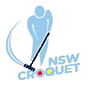 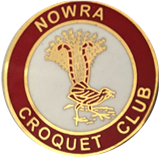 Golf Croquet BRONZE BROOCHSingles competition level playOpen to players on handicaps 7 -10.HOSTED BY NOWRA CROQUET CLUB INC.Monday 8th – Wednesday 10th August 2022Bomaderry Sporting Complex127 Cambewarra Road Bomaderry.Closing date:  29th July 2022Draw:  1st August 2022Registration and PracticeSunday 7th August 1.30 to 4.30pm.Cost: $50.00Tea, coffee, and light refreshments provided.Lunches can be purchased each day.Please bring own water bottles.Registration CNSW -  croquet-nsw.org/events.html Club Contact: Norma Windley Email: cnwindley3@bigpond.com. 